Tradycyjne golenie, czyli sposób na piękny zarostTradycyjne golenie stanowi w pewnym stopniu "mityczny" rytuał dla wielu mężczyzn. Wzmacnia poczucie pewności siebie i sprawia, że można poczuć się lepiej. Jednak, aby proces ten przebiegał zgodnie z oczekiwaniami należy zadbać o kilka istotnych czynników. Oto odpowiedź na to co sprawia, że usuwanie zarostu może być miłym doznaniem.Troska o zarost nie musi ograniczać się jedynie do udziału maszynkiPrzede wszystkim odpowiednie wyposażenie w sprzęt to podstawa w kwestii redukowania zarostu. Czym byłby męski fryzjer bez odpowiednich nożyczek i maszynki? Tym samym, co mężczyzna bez dobrej jakości urządzeń do golenia. Tradycyjne golenie wymaga nie tylko odpowiednich urządzeń i dodatków, ale przede wszystkim precyzji. Czynnik ten są w stanie zagwarantować tylko niektóre z pozycji dostępnych na rynku. Dlatego też jeśli marzymy o tym, aby posiadać brodę niczym David Beckham, to potrzeba regularności i niezbędnych artykułów umożliwiających osiągnięcie tego celu.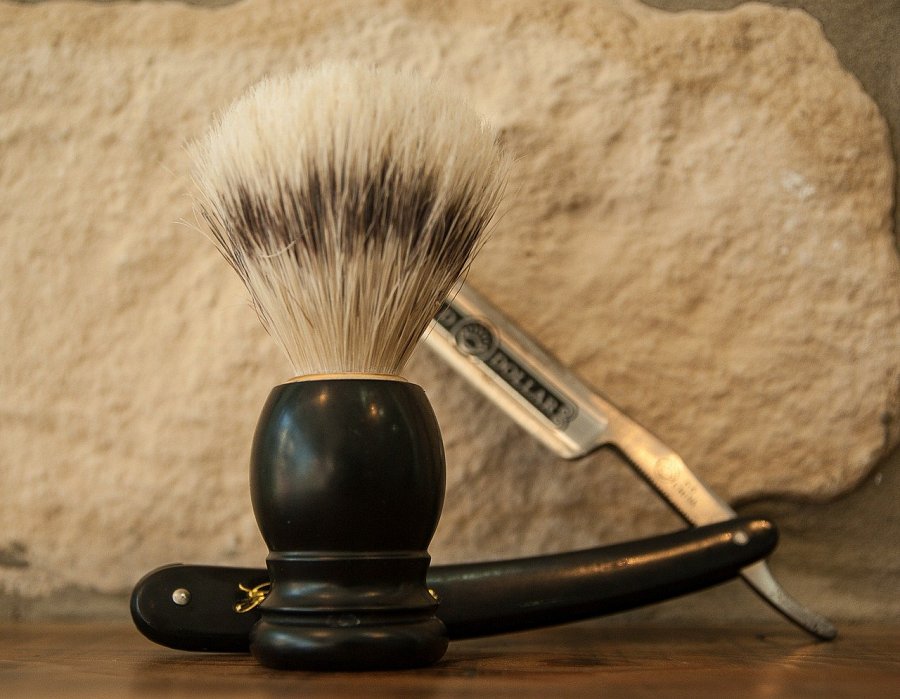 Tradycyjne golenie może dostarczyć sporą dawkę elegancjiWśród akcesoriów, które mogą przyczynić się do poprawy naszego wizerunku wyróżniamy między innymi brzytwy, pas do ich ostrzenia, a także szereg kosmetyków w postaci specjalnych mydeł, olejków kremów, których zadaniem jest ułatwienie tego procesu. Tradycyjne golenie może być równie skuteczne, jak i znane nam powszechnie metody z wykorzystaniem maszynki. W sklepie Facetaria można znaleźć wiele produktów wspomagających troskę o zarost. Wśród nich znajdują się między innymi artykuły umożliwiające tradycyjne golenie, które bardzo często klienci wybierają w formie prezentu np. z okazji urodzin. Odwiedź stronę internetową sklepu i dołącz do grona zadowolonych klientów.